Правопорушення це соціально небезпечне або шкідливе, протиправне, винне діяння, яке передбачене чинним законодавством і за нього встановлена юридична відповідальністьОзнаки правопорушень:Дія або бездіяльність;Протиправність поведінки (при цьому не має значення той факт, що правопорушник не знає вимог закону);Вина поведінки людини;Заподіяння шкоди суспільству, державі, громадянам або створення загрози настання такої шкоди є правопорушенням (така необхідна оборона, крайня не необхідність  тощо).Вчинення діяння дієздатною особою.Види правопорушень:АдміністративніЦивільно-правовіДисциплінарніКримінальні(злочин).Злочин — це передбачене КК України суспільно небезпечне винне діяння (дія або бездіяльність), вчинене суб'єктом злочину. Злочин завжди є діянням людини, що посягає на найбільш важливі суспільні відносини, які склалися і є визнаними та прийнятними в суспільстві, внаслідок чого вони охороняються кримінальним законом.Ознаки злочину:це діяння, вчинене суб'єктом злочину;це діяння суспільно небезпечне — воно завдає шкоди чи створює загрозу спричинення такої шкоди об'єктам, що охороняються чинним законодавством;це протиправне діяння, яке передбачено чинним кримінальним законодавством, — порушення особою конкретної кримінально-правової норми;це винне діяння, тобто таке, що вчинене умисно чи з необережності;це каране діяння, за яке чинним КК України передбачено певний вид, термін або розмір покарання.Види злочинівЗалежно від об’єктів посягань:Проти життя та здоров’яПроти власностіПроти волі, честі та гідностіПроти конституційних прав і свободПроти громадської безпекиПосадовіДержавніВійськові та іншіПо тяжкості:Не великої тяжкості – покарання строком не більше 2 роківСередньої тяжкості – термін покарання не більше 5 років Тяжкі – покарання не більше 10 років Особливо тяжкі – понад 0 років або більш сурове покарання 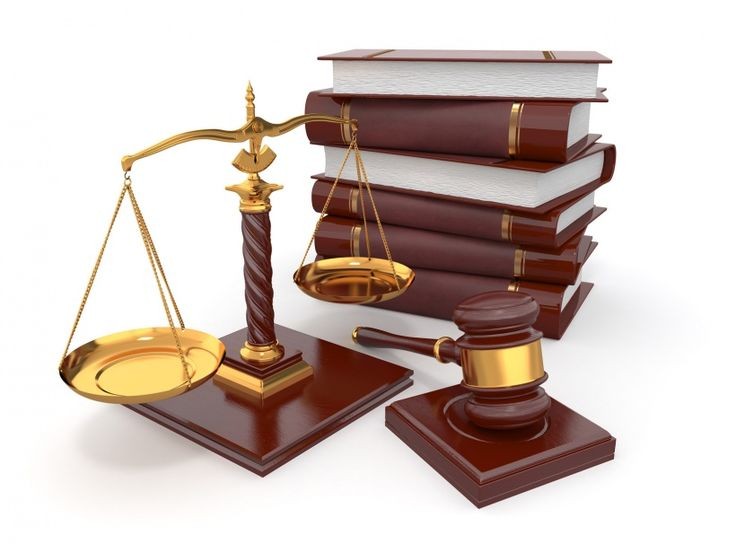 Провини (проступки, вчинки) - правопорушення не настільки небезпечні, відповідальність за які передбачена іншими галузями законодавства.Адміністративні провини - правопорушення, які посягають на суспільні відносини, пов'язані зі здійсненням державного управління; на громадський або державний порядок; регулюються нормами адміністративного, фінансового, аграрного та інших галузей права.Дисциплінарні провини - у сфері трудових, службових відносин, шкодять порядку діяльності трудових колективів, порушують трудову дисципліну та ін.Цивільно-правові провини - здійснюються у сфері майнових і певних немайнових відносин (наприклад майнові збитки потерпілої сторони). На відміну від злочинів - не мають вичерпного переліку у законодавстві, а їх юридичні наслідки охоплюють значною мірою правовідновлюючі заходи.Кримінальна відповідальність наступає з 14 років за:Вбивство Умисне заподіяння тяжкого, середньої шкоди здоров’ю Викрадання людини ЗґвалтуванняКрадіжка, розбій, вимаганняУмисне знищення або пошкодження чужого майнаНеправомісне заволодіння транспортного засобу без мети розкрадання Хуліганство при обтяжуючих обставинахТероризм Вандалізм Завідома неправдиве повідомлення про акт тероризму Розкрадання або вимагання зброї, боєприпасів Розкрадання або вимагання наркотичних засобів або психотропних речовин Приведення в непридатність транспортних засобів або шляхом сполученняРівненський економіко-правовий ліцей Рівненської міської ради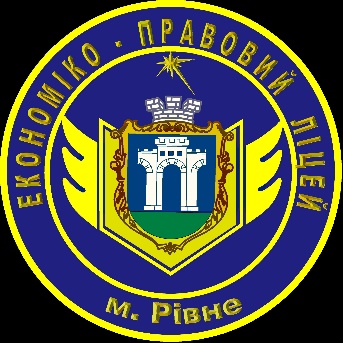 Буклет – пам’ятка«Правопорушення. Наслідки.Запобігання.»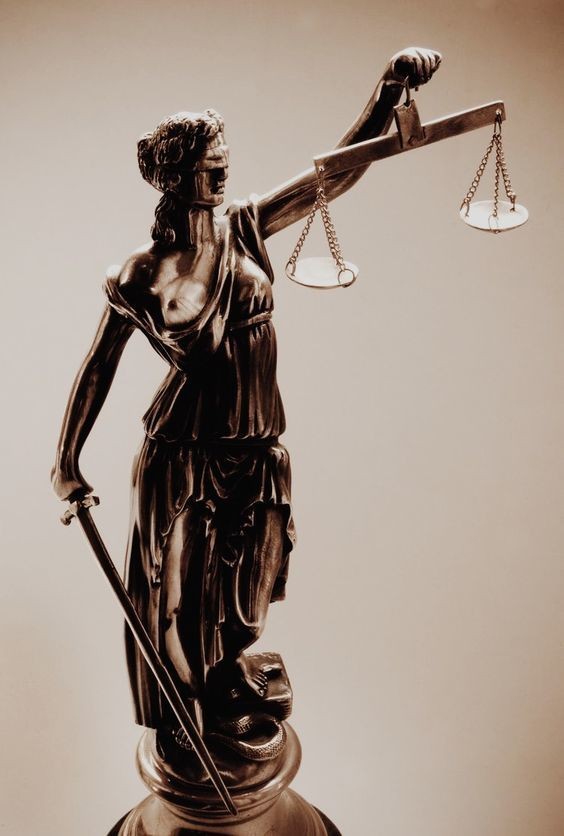 